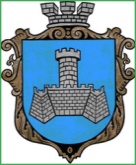 УКРАЇНАХМІЛЬНИЦЬКА МІСЬКА РАДАВІННИЦЬКОЇ ОБЛАСТІ                       виконавчий комітетРІШЕННЯ         від 20 жовтня 2022 р.                                                                       №595     Про внесення змін та доповнень до Програми сприяння розвитку місцевого самоврядуваннята партнерських відносин у Хмільницькій міськійтериторіальній громаді на 2022 – 2024 роки, затвердженоїрішенням  14 сесії Хмільницької  міської ради 8 скликання№ 559 від 24.06.2021 року (зі змінами)Враховуючи службову записку в.о.начальника юридичного відділу міської ради Оксани Тендерис від 12.10.2022 року про  внесення змін до Програми сприяння розвитку місцевого самоврядування та партнерських відносин у Хмільницькій міській територіальній громаді на 2022 – 2024 роки, затвердженої рішенням 14 сесії міської ради 8 скликання № 559 від 24.06.2021 року (зі змінами), керуючись Бюджетним кодексом України, Постановою КМУ від 11.03.2022 року №252 «Деякі питання формування та виконання місцевих бюджетів у період воєнного стану», ст.ст. 28, 59  Закону України “Про місцеве самоврядування в Україні” виконавчий комітет Хмільницької  міської радиВИРІШИВ:       1. Внести наступні зміни та доповнення до Програми сприяння розвитку місцевого самоврядування та партнерських відносин у Хмільницькій міській територіальній громаді на 2022 – 2024 роки, затвердженої рішенням 14 сесії міської ради 8 скликання № 559 від 24.06.2021 року (зі змінами), а саме:1.1. В розділі 1 «Загальна характеристика Програми сприяння розвитку місцевого самоврядування та партнерських відносин у Хмільницькій міській територіальній громаді на 2022 – 2024 роки» п.8 та п.9  викласти у новій редакції:           1.2. Таблицю «Ресурсне забезпечення Програми» розділу 4 «Обґрунтування   шляхів і засобів розв’язання проблеми, строки та джерела фінансування» викласти у новій редакції: 1.3. В таблицю «Результативні показники Програми» розділу 5 «Перелік завдань та заходів Програми та результативні показники» доповнити  пунктом 12 «Показники продукту», пунктом 11 «Показники ефективності», пунктом 7 «Показники якості», виклавши їх у наступній редакції: 1.4. В розділі 6 «Напрямки діяльності та заходи Програми» внести зміни та доповнення до пункту 2 «Підвищення якості надання адміністративних та муніципальних послуг, зміцнення матеріально-технічної бази органів місцевого самоврядування» підпункту 2.2.2, виклавши його в редакції, згідно з додатком.1.5.   Пункти 8, 9 розділу 1 «Загальна характеристика Програми сприяння розвитку місцевого самоврядування та партнерських відносин у Хмільницькій міській територіальній громаді на 2022 – 2024 роки» та таблицю «Ресурсне забезпечення Програми» розділу 4 «Обґрунтування шляхів і засобів розв’язання проблеми, строки та джерела фінансування» в попередній редакції визнати такими, що втратили чинність.          2. Організаційному відділу Хмільницької міської ради відобразити факт та підставу внесення змін та доповнень до рішення 14 сесії міської ради 8 скликання № 559 від 24.06.2021 року (зі змінами), згідно з  п.1 цього рішення.       3. Контроль за виконанням цього рішення покласти на заступника міського голови з питань діяльності виконавчих органів міської ради (Сергій РЕДЧИК).   Міський голова                                                                Микола  ЮРЧИШИНДодаток                                                                                             до рішення  виконавчого комітету Хмільницької міської ради                                                                                             від «20» жовтня 2022 р. №5956. Напрямки діяльності та заходи Програми                                        Керуючий справами виконкому                                                               Сергій МАТАШ8.Обсяги фінансування Програми всього, тис. грн.5194,949.З них фінансування за рахунок коштів  бюджету Хмільницької міської територіальної громади, тис. грн.5194,94Джерела фінансуванняОбсяг фінансування, всього:В тому числі за рокамиВ тому числі за рокамиВ тому числі за рокамиДжерела фінансуванняОбсяг фінансування, всього:202220232024Бюджет Хмільницької міської територіальної громади5194,941284,072694,071216,8Кошти не бюджетних джерел, а саме:------------№ з/пНазва показникаОдиниця виміруВихідні дані на початок Програми2022202320242024Всього на період дії ПрограмиПоказники продуктуПоказники продуктуПоказники продуктуПоказники продуктуПоказники продуктуПоказники продуктуПоказники продуктуПоказники продуктуПоказники продукту13.Кількість послуг адвокатівкількістьпослуг-533311Показники ефективностіПоказники ефективностіПоказники ефективностіПоказники ефективностіПоказники ефективностіПоказники ефективностіПоказники ефективностіПоказники ефективностіПоказники ефективності12.Середня вартість послуг адвокатівтис.грн.-15,610101035,6Показники якостіПоказники якостіПоказники якостіПоказники якостіПоказники якостіПоказники якостіПоказники якостіПоказники якостіПоказники якості7.Збільшення кількості вирішених справ у суді кількість справ-+5+3+3+11+11№з/пНазва напряму діяльності (пріоритетні завдання)Перелік заходів ПрограмиТермін виконання заходуДжерела фінансуванняВиконавціОрієнтовні обсяги фінансування(тис. грн.)Орієнтовні обсяги фінансування(тис. грн.)Орієнтовні обсяги фінансування(тис. грн.)Орієнтовні обсяги фінансування(тис. грн.)Очікуваний результат№з/пНазва напряму діяльності (пріоритетні завдання)Перелік заходів ПрограмиТермін виконання заходуДжерела фінансуванняВиконавціВсього:В тому числі  за рокамиВ тому числі  за рокамиВ тому числі  за рокамиОчікуваний результат№з/пНазва напряму діяльності (пріоритетні завдання)Перелік заходів ПрограмиТермін виконання заходуДжерела фінансуванняВиконавціВсього:202220232024Очікуваний результат2.Підвищення якості надання адміністративних та муніципальних послуг, зміцнення матеріально-технічної бази органів місцевого самоврядування2.2. Представництво міської ради та її виконавчих органів в судах:2.2.2. Послуги адвокатів для представництва інтересів міської ради та виконкому в судах2022-2024 рокиБюджетХмільницької міської територіальної громадиВиконавчі органи Хмільницької міської ради 497,21138,0 215,2178,0141,030,0141,030,0Забезпечення відстоювання інтересів територіальної громади